                                               Информация по результатам контрольного мероприятия «Проверка соблюдения порядка управления и распоряжения имуществом, переданным на праве оперативного управления Муниципальному казенному образовательному учреждению «Красноуфимский районный центр дополнительного образования детей».     Контрольное   мероприятие   проведено  Ревизионной комиссией МО  Красноуфимский округ  на основании плана работы   на 2019 год, утвержденного распоряжением Ревизионной комиссии Муниципального образования Красноуфимский округ от 29.12.2018 года №74.      Отчет    по результатам контрольного   мероприятия   рассмотрен на заседании Думы   МО  Красноуфимский округ  28.03.2019 года.  Объекты  контрольного мероприятия:Муниципальному казенному образовательному учреждению «Красноуфимский районный центр дополнительного образования детей». По результатам контрольного мероприятия установлено следующее:За Учреждением на 01.01.2019 числится основных средств на общую сумму 3 534 871 рублей 10 копеек, из них поступило в проверяемом периоде на общую сумму 675 449 рублей.В проверяемом периоде, согласно отчетности, выбытие основных средств составило в количестве 368 единиц на общую сумму 348 393 рубля 98 копеек. В нарушение пунктов 38, 39, 98, 99, 118 Инструкции 157н на счете 10100 «Основные средства» учтены материальные запасы – мягкий инвентарь (спортивная одежда и ботинки) в количестве 117 объектов на общую сумму 321 007 рублей 17 копеек.Выявлено  нарушение в Уставе Учреждения.Выявлен ряд нарушений в нормативно-правовых актах МО Красноуфимский округ, регламентирующих порядок управления и распоряжения имуществом, переданным на праве оперативного управления.Излишки основных средств составили в количестве 118 объектов.Недостача основных средств составила в количестве 52 объектов на общую сумму 52 610 руб. 95 копеек.Допускаются случаи нарушения Инструкции 157н (отсутствия на объектах основных средств, присвоенных инвентарных номеров, в  договорах безвозмездного пользования имуществом не определена стоимость имущества).В нарушение статьи 13 Федерального закона от 06.12.2011
№ 402-ФЗ «О бухгалтерском учете», пункта 71 Инструкции 157н Учреждением на Балансе на 01.01.2019 года на 01.01.2019 года по счету 10300 «Непроизводственные активы» не учтен земельный участок, предоставленный на праве постоянного (бессрочного) пользования по адресу Свердловская область, Красноуфимский район, п. Сарана, ул. Горького, зд. 1, площадью 3690 кв.м.Не принято в муниципальную собственность и не закреплено за Учреждением на праве оперативного управления  основных средств в количестве 4 объектов (2 печати и 2 штампа) на общую сумму 1984 рублей.Неэффективное использование муниципального имущества составило в  количестве 3 объектов на сумму 4 770  рублей 95 копеек.12. В ходе выборочной проверки правильности ведения инвентарных карточек, установлено: инвентарные карточки учета нефинансовых активов в Учреждении ведутся не в соответствии с требованием Приказа Минфина России от 30.03.2015 №52н (с изменениями).   Возражения или замечания руководителей или иных уполномоченных должностных лиц объектов контрольного мероприятия на результаты контрольного мероприятия: отсутствуют    По    фактам   выявленных   нарушений  Ревизионной комиссией МО  Красноуфимский округ  в адрес   директора   Учреждения направлено  представление  от  12.03.2019 года.председатель  Ревизионной комиссииМО Красноуфимский округ                                                         И.Г.Тебнева                                      Уважаемая   Наталья Викторовна!    Ревизионная   комиссия   МО Красноуфимский  округ   просит  Вас   опубликовать   Информацию по результатам  контрольного мероприятия  «Проверка соблюдения порядка управления и распоряжения имуществом, переданным на праве оперативного управления Муниципальному казенному образовательному учреждению «Красноуфимский районный центр дополнительного образования детей» (прилагается). Председатель  Ревизионной комиссииМуниципального образования Красноуфимский      округ                                                               И.Г.Тебнева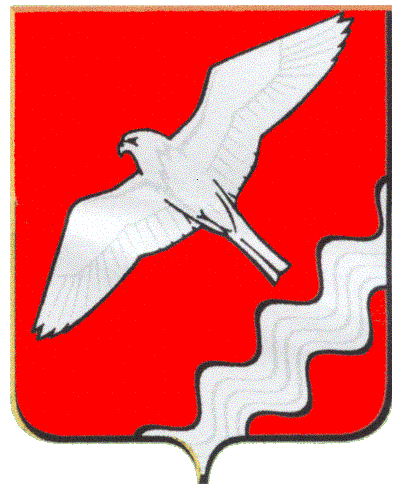 СВЕРДЛОВСКАЯ ОБЛАСТЬРевизионная комиссияМуниципального образованияКрасноуфимский округКрасноуфимский район, д. Приданниковоул. Первомайская ,1Ател. 2-45-86ОГРН   1069619011990ИНН/КПП     6619010799 / 661901001                        от  29.03.2019  г.  № 42Директору  ГАУП  СО «Редакция  газеты «Вперёд»Н.В.Алешина